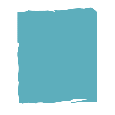 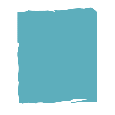 Sociální podnikání – prezentacePrezentace je dostupná na následujících odkazech:PPTX: http://www.kreativniskola.cz/wp-content/uploads/2020/07/4.2_Prezentace_socialni_podnikani.pptx ODP: http://www.kreativniskola.cz/wp-content/uploads/2020/07/4.2_Prezentace_socialni_podnikani.odp PDF: http://www.kreativniskola.cz/wp-content/uploads/2020/07/4.2_Prezentace_socialni_podnikani.pdf _____________________________________________________________________________________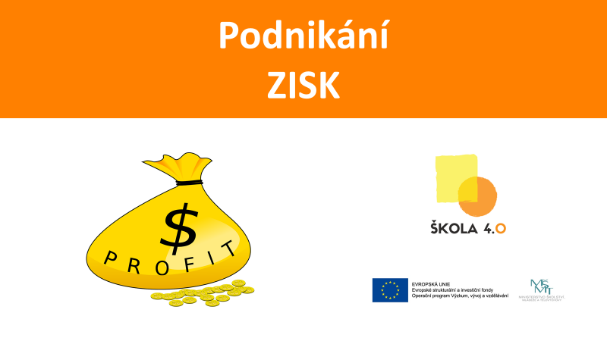 _____________________________________________________________________________________________________________________________________________________________________________________________________________________________________________________________________________________________________________________________________________________________________________________________________________________________________________________________________________________________________________________________________________________________________________________________________________________________________________________________________________________________________________________________________________________________________________________________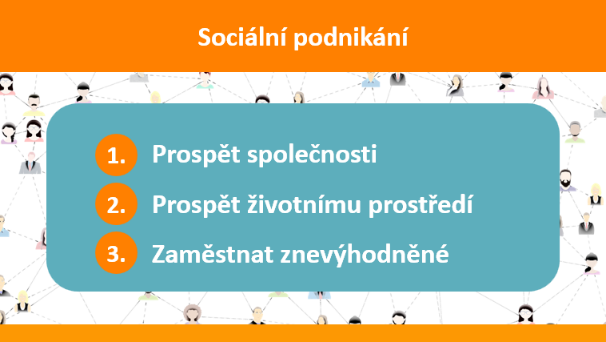 _____________________________________________________________________________________________________________________________________________________________________________________________________________________________________________________________________________________________________________________________________________________________________________________________________________________________________________________________________________________________________________________________________________________________________________________________________________________________________________________________________________________________________________________________________________________________________________________________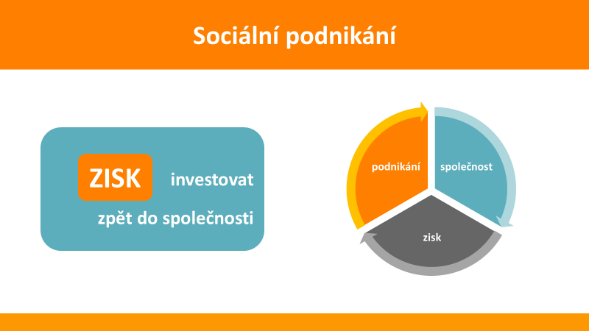 ________________________________________________________________________________________________________________________________________________________________________________________________________________________________________________________________________________________________________________________________________________________________________________________________________________________________________________________________________________________________________________________________________________________________________________________________________________________________________________________________________________________________________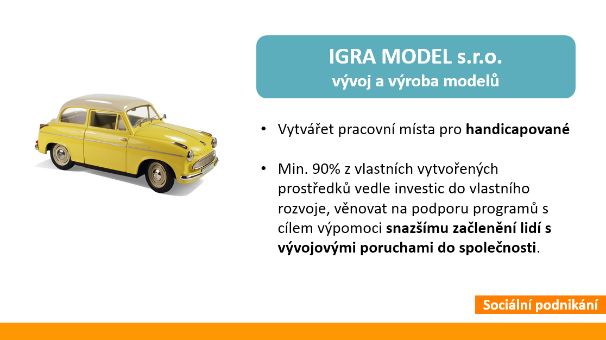 _____________________________________________________________________________________________________________________________________________________________________________________________________________________________________________________________________________________________________________________________________________________________________________________________________________________________________________________________________________________________________________________________________________________________________________________________________________________________________________________________________________________________________________________________________________________________________________________________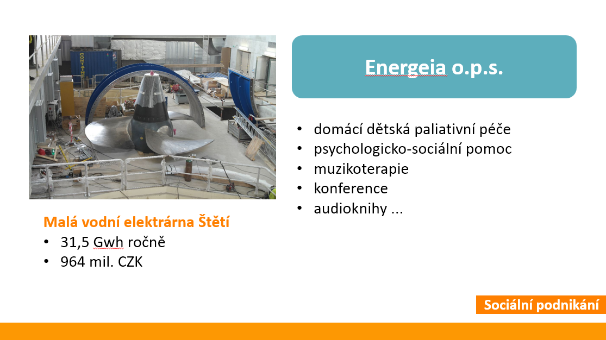 _____________________________________________________________________________________________________________________________________________________________________________________________________________________________________________________________________________________________________________________________________________________________________________________________________________________________________________________________________________________________________________________________________________________________________________________________________________________________________________________________________________________________________________________________________________________________________________________________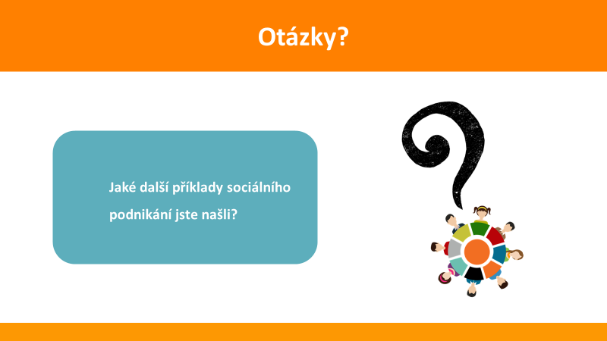 ___________________________________________________________________________________________________________________________________________________________________________________________________________________________________________________________________________________________________________________________________________________________________________________________________________________________________________________________________________________________________________________________________________________________________________________________________________________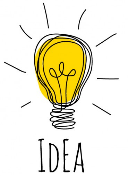 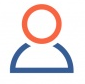 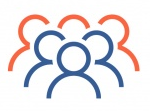 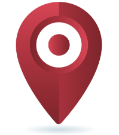 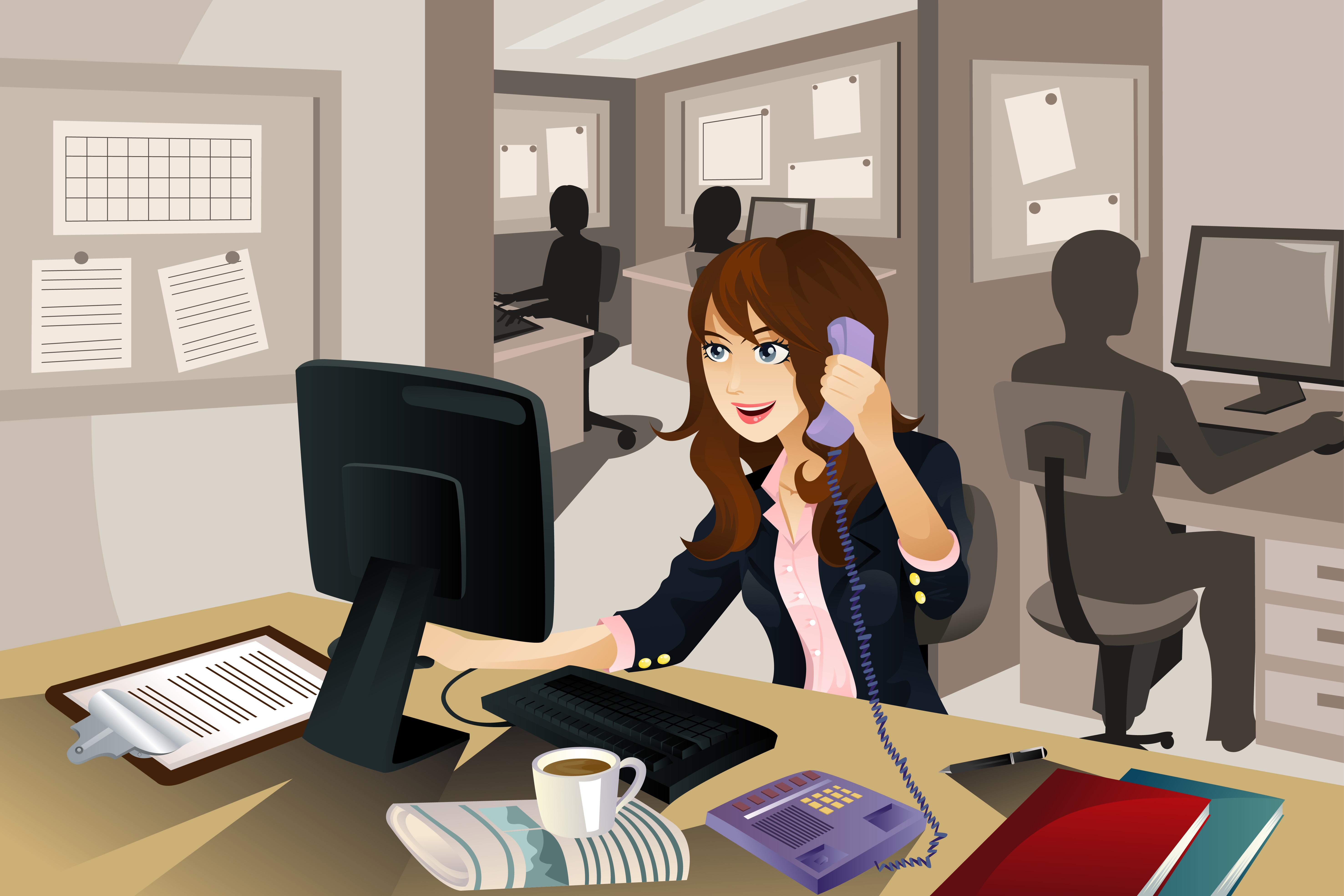 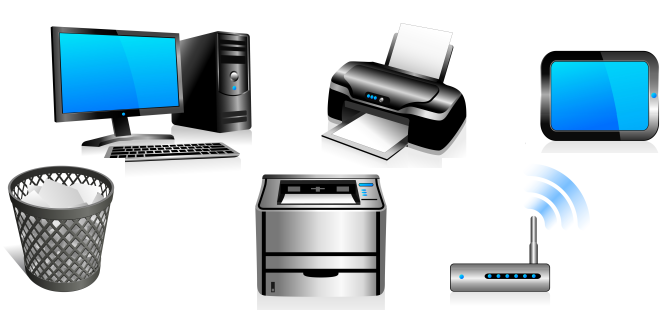 Plátno obchodního modeluPlátno obchodního modelu je dostupné také ve formátu 9 x A4 nahttp://www.kreativniskola.cz/vzdelavaci-programy/podnikatelsky-inkubator/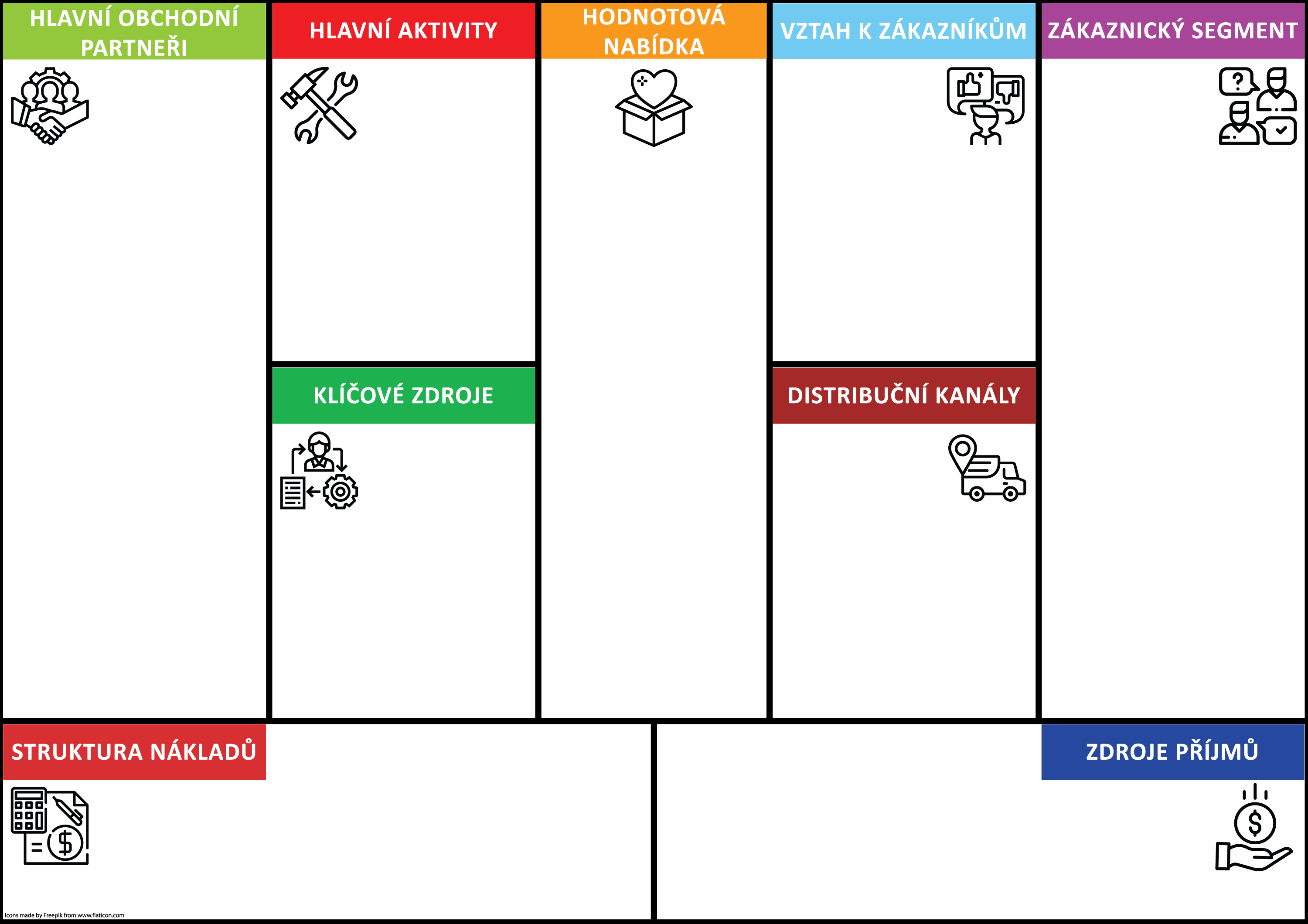 Prezentace plátna obchodního modelu - FacebookPrezentace je dostupná v elektronické podobě na následujících odkazech:PPTX: http://www.kreativniskola.cz/wp-content/uploads/2019/08/Priloha-4.8-Facebook.pptx ODP: http://www.kreativniskola.cz/wp-content/uploads/2019/08/Priloha-4.8-Facebook.odp PDF: http://www.kreativniskola.cz/wp-content/uploads/2019/08/Priloha-4.8-Facebook.pdf _____________________________________________________________________________________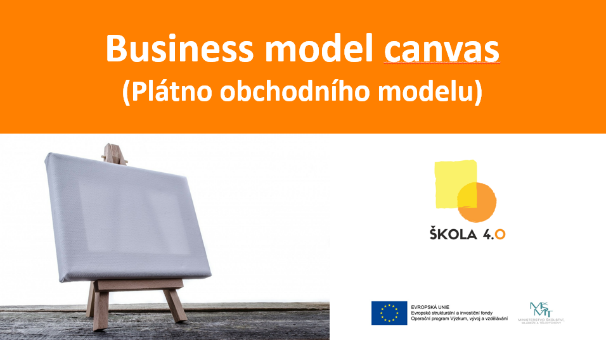 _____________________________________________________________________________________________________________________________________________________________________________________________________________________________________________________________________________________________________________________________________________________________________________________________________________________________________________________________________________________________________________________________________________________________________________________________________________________________________________________________________________________________________________________________________________________________________________________________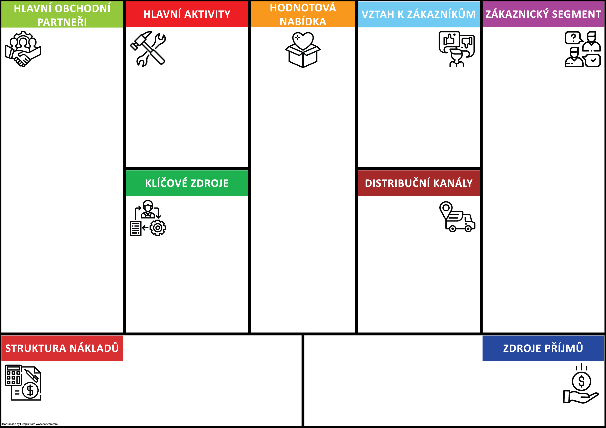 ________________________________________________________________________________________________________________________________________________________________________________________________________________________________________________________________________________________________________________________________________________________________________________________________________________________________________________________________________________________________________________________________________________________________________________________________________________________________________________________________________________________________________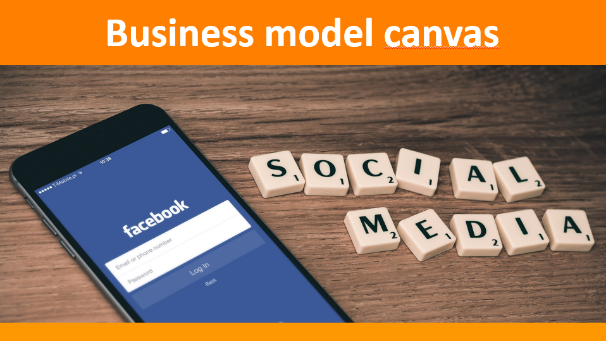 ________________________________________________________________________________________________________________________________________________________________________________________________________________________________________________________________________________________________________________________________________________________________________________________________________________________________________________________________________________________________________________________________________________________________________________________________________________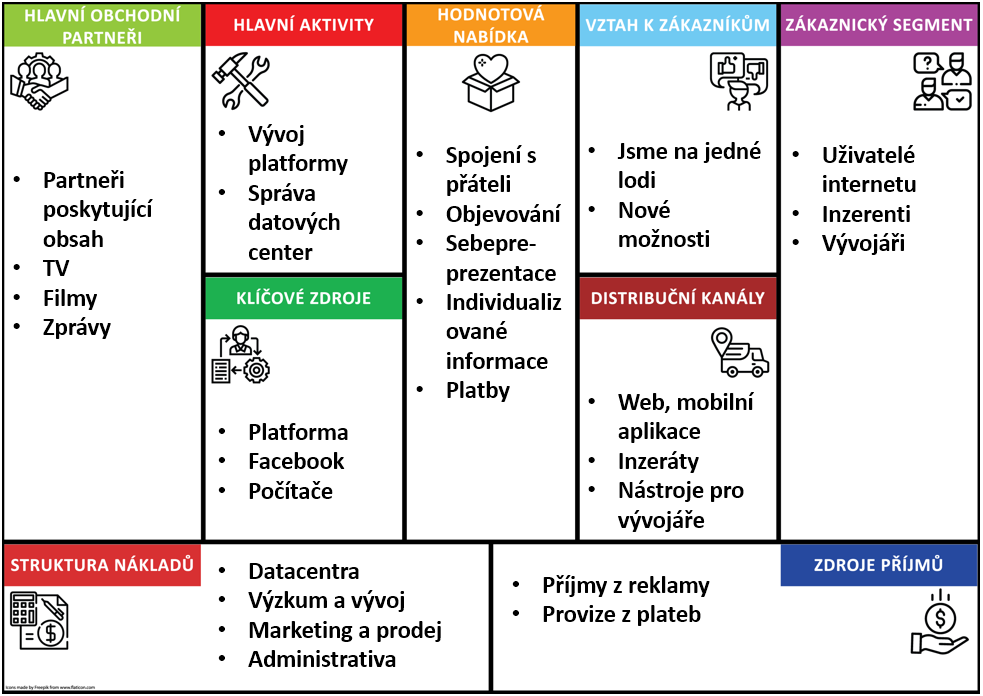 Zásady prezentacePři přípravě prezentace si zodpovězte 4 základní otázky:Co? - Co budu prezentovat? Komu? - Komu budu prezentovat? Kde? - Kde budu prezentovat?Jak? - Jakým způsobem pospojuji informace, které chci předat.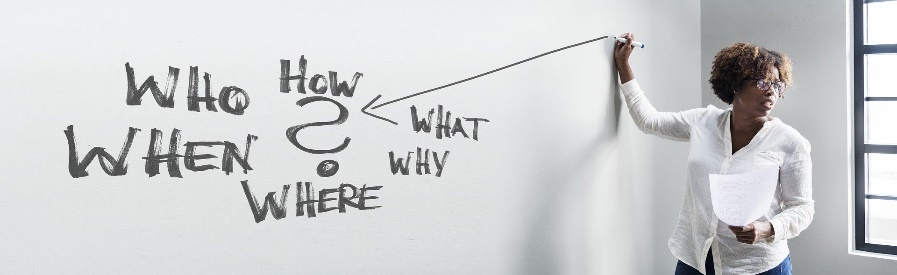 Zpětná vazba na prezentace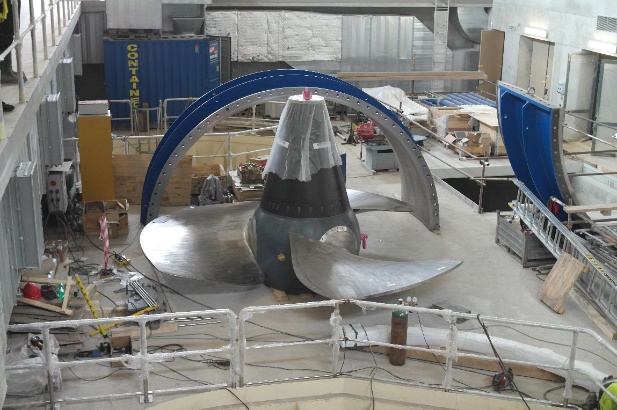 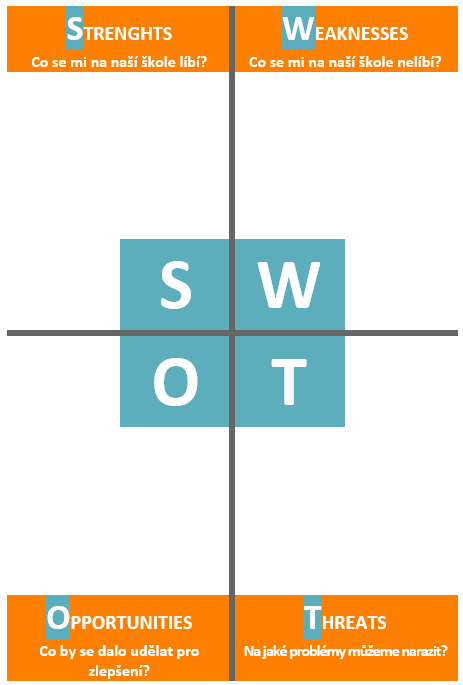 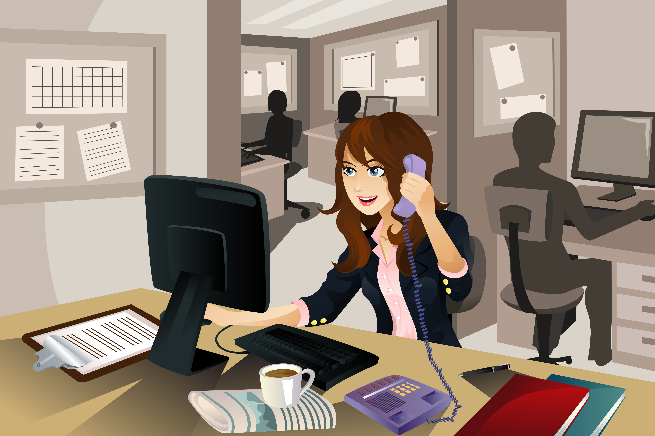 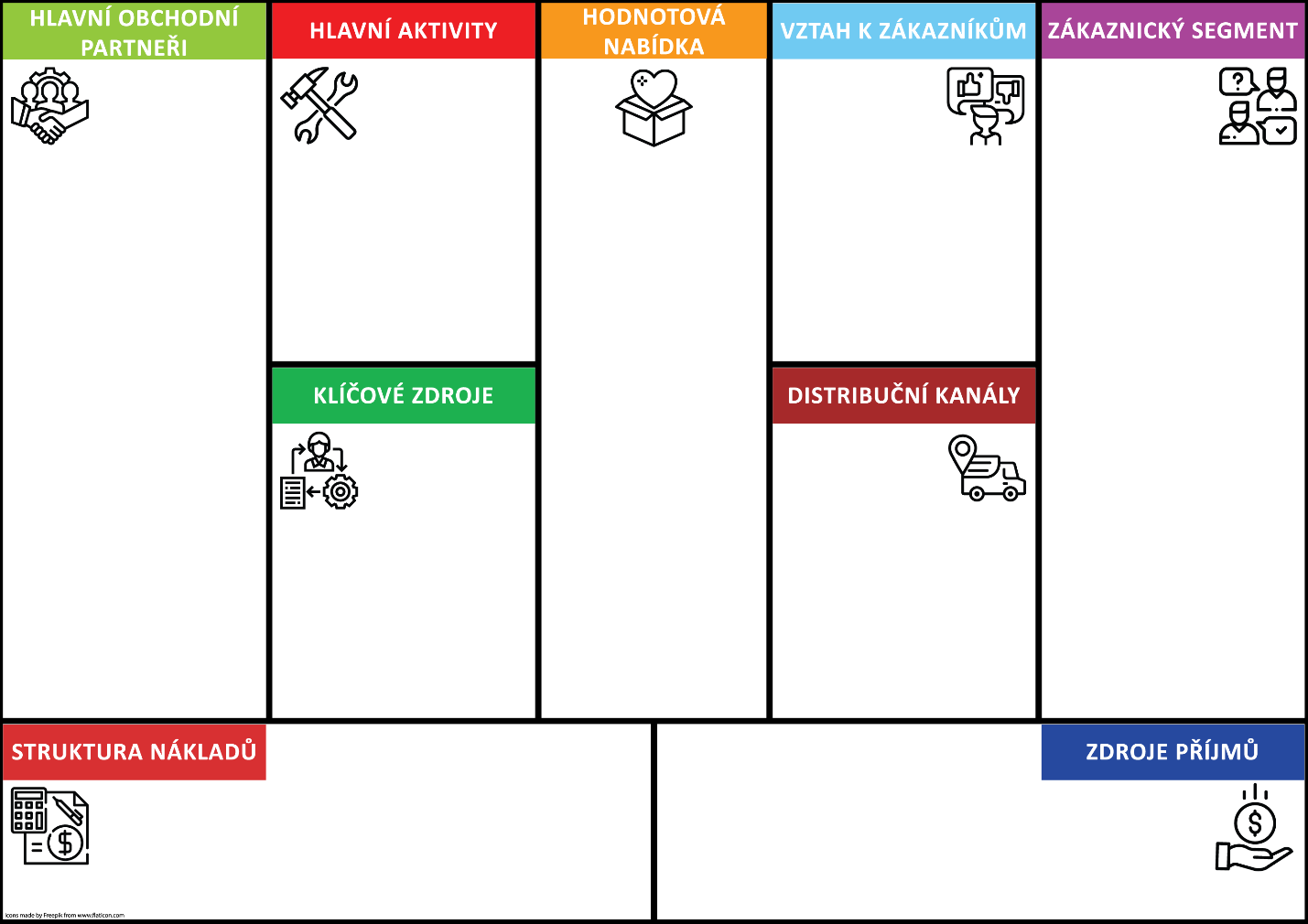 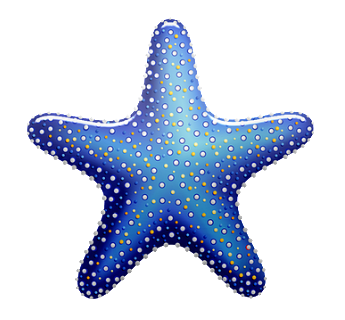 Extra úlohy1. Make words with the jumbled letters2. Find 10 mistakes in the text.Buziness model canvas is a tool of strategic marketing. It can mapp a model of an existing firm or creates a plan for a new one. The toul was developed with Alexander Osterwalder.The more important segment of the canvass is its central part – Value Proposition, which gives a specific mixture of the ofered product with the companies strategy to motivate potential customers to use or bought the product.3. You are a manager of a construction company.Your company has been contracted to build a wall in the local park. Jack is your best employee and, with proper technology, he could build the wall in 24 working hours. Jason, another builder, is not quite as fast and he would need 40 working hours to build the wall. Can you work out how long it would take, if they build the wall together?4. You are an accountant in a printing company.Your company has bought a new printer. You had to take a loan from the bank to pay for it. The company will pay 92 000,- CZK every month for the next two years to pay the debt. Can you work out the interest rate (% extra) of the loan? How much extra money will you pay for the printing machine?VSTUPNÍ DOTAZNÍKPodnikatelský inkubátor 2Než se pustíme do programu Podnikatelský inkubátor 2, tak Tě poprosíme o vyplnění krátkého dotazníku. Cílem dotazníku je zjistit, co si o tématu programu myslíš, co už víš a jaké jsou tvoje zkušenosti a názory. Nemusíš se bát, že by Tě někdo známkoval, nejedná se o školní test. Odpovídej prosím podle pravdy, pokud něco nevíš, vůbec to nevadí, od toho tu program je, aby ses něco nového dozvěděl/a. Děkujeme za vyplnění!1)  Uvažuješ o tom, že bys někdy sám/sama začal/a podnikat?  (Zaškrtni jednu odpověď.)AnoSpíše anoSpíše neNeNevím, zatím jsem o tom nepřemýšlel/a2)  Víš, co to je SWOT analýza a k čemu se používá?  (Zaškrtni jednu odpověď; odpověď „Ano“ zdůvodni.)AnoProsím vysvětli (nevadí, že si nejsi úplně jistý/á): ____________________________________  	______________________________________________________________________________________________________________________________________________________Ne3)  Dokážeš po přečtení delšího anglického textu shrnout jeho obsah do pár jednoduchých vět? K dispozici máš internetový slovník. (Zaškrtni jednu odpověď.) Ano, vím, jak na toSpíše ano, ale chvíli by mi trvalo, než bych si vše přeložil/a a dal/a do srozumitelné podobySpíše ne, nějak bych si poradil/a, ale bylo by to chaotickéNe, nevím, jak na to4)   Víš, jak následující slova a fráze říct v angličtině? (Napiš anglický překlad. Pokud nevíš, nevadí, nech kolonku prázdnou.)Odpadkový koš  →  _________________         Rozbít se   	→  ____________________________Kopírka		→  ___________________     Založit (např. firmu)  →  _________________________Klávesnice	→  ___________________     Udělat si volno	   →  ___________________________5)  Víš, co znamená pojem sociální podnikání? Myslíš si, že je sociální podnikání důležité? (Zaškrtni jednu odpověď a dle pokynů popiš. Nevadí, když si nebudeš úplně jistý/á.) Ano, vím, co to je sociální podnikání a myslím si, že je důležité.Prosím vysvětli / uveď příklady: __________________________________________________________________________________________________________________________Ano, vím, co to je sociální podnikání, ale nepřipadá mi zas tak důležité / neřeším to.Prosím vysvětli / uveď příklady: __________________________________________________________________________________________________________________________Ne, nevím6)  Přemýšlel/a jsi někdy, že bys někomu cizímu pomohl/a bez nároku na odměnu? (Zaškrtni jednu odpověď a dle pokynů popiš.) AnoProsím uveď příklad(y):  __________________________________________________________________________________________________________________________________Ne, nikdy jsem o tom nepřemýšlel/a7)  Myslíš, že je důležité ověřit si z jaké stránky si stáhneš obrázek, který potřebuješ pro školní projekt? (Zaškrtni jednu odpověď a svoji odpověď zdůvodni. V případě, že nevíš, svoji odpověď zdůvodňovat nemusíš.)AnoSpíše anoSpíše neNeProsím zdůvodni svoji odpověď: _________________________________________________________________________________________________________________________________Nevím, nemám na to názor. 8)  Potřebuješ v krátkém čase na internetu zjistit, co to je business model canvas. Víš, jak postupovat a hledat věrohodné informace? (Zaškrtni jednu odpověď a svoji odpověď zdůvodni. Pouze v případě, že nevíš, svoji odpověď zdůvodňovat nemusíš.) Ano, vím, kde a jak hledat věrohodné informace.Spíše ano, vím, jak hledat informace, ale trvalo by mi zjistit, jestli jsou věrohodné.Spíše ne, ale nějak bych si poradil/a, věrohodnost většinou moc neřeším.Prosím krátce popiš: __________________________________________________________ ___________________________________________________________________________Ne, nevím, kde a jak hledat věrohodné informace.9)  Oboduj sám sebe podle toho, jak si myslíš, že umíš/znáš/dokážeš následující věci. (Do tabulky doplň ke každému řádku číslo 1 až 10. Nikdo Tě zkoušet nebude, tak se neboj dát jakékoliv číslo, klidně to nejnižší.)1 = Tohle vůbec neumím				10 = Tohle umím dobře.VÝSTUPNÍ DOTAZNÍKPodnikatelský inkubátor 2Máš před sebou výstupní dotazník, který uzavírá program Podnikatelský inkubátor 2. Až na pár otázek se jedná se o stejný dotazník, který jsi vyplňoval/a před začátkem programu. Opět se nemusíš bát, že by Tě někdo známkoval, můžeš tedy vyplňovat skutečně podle pravdy. Pokud nevíš, nevadí. Cílem dotazníku je zjistit, jestli ses díky programu dozvěděl/a něco nového, jestli pro Tebe byl užitečný. Děkujeme za vyplnění!1)  Uvažuješ o tom, že bys někdy sám/sama začal/a podnikat?  (Zaškrtni jednu odpověď.)AnoSpíše anoSpíše neNeNevím, zatím jsem o tom nepřemýšlel/a2)  Víš, co to je SWOT analýza a k čemu se používá?  (Zaškrtni jednu odpověď; odpověď „Ano“ zdůvodni.)AnoProsím vysvětli (nevadí, že si nejsi úplně jistý/á): ____________________________________  	______________________________________________________________________________________________________________________________________________________Ne3)  Dokážeš po přečtení delšího anglického textu shrnout jeho obsah do pár jednoduchých vět? K dispozici máš internetový slovník. (Zaškrtni jednu odpověď.) Ano, vím, jak na toSpíše ano, ale chvíli by mi trvalo, než bych si vše přeložil/a a dal/a do srozumitelné podobySpíše ne, nějak bych si poradil/a, ale bylo by to chaotickéNe, nevím, jak na to4)   Víš, jak následující slova a fráze říct v angličtině? (Napiš anglický překlad. Pokud nevíš, nevadí, nech kolonku prázdnou.)Odpadkový koš  →  _________________         Rozbít se   	→  ____________________________Kopírka		→  ___________________     Založit (např. firmu)  →  _________________________Klávesnice	→  ___________________     Udělat si volno	   →  ___________________________5)  Víš, co znamená pojem sociální podnikání? Myslíš si, že je sociální podnikání důležité? (Zaškrtni jednu odpověď a dle pokynů popiš. Nevadí, když si nebudeš úplně jistý/á.) Ano, vím, co to je sociální podnikání a myslím si, že je důležité.Prosím vysvětli / uveď příklady: __________________________________________________________________________________________________________________________Ano, vím, co to je sociální podnikání, ale nepřipadá mi zas tak důležité / neřeším to.Prosím vysvětli / uveď příklady: __________________________________________________________________________________________________________________________Ne, nevím6)  Přemýšlel/a jsi někdy, že bys někomu cizímu pomohl/a bez nároku na odměnu? (Zaškrtni jednu odpověď a dle pokynů popiš.) AnoProsím uveď příklad(y):  __________________________________________________________________________________________________________________________________Ne, nikdy jsem o tom nepřemýšlel/a7)  Myslíš, že je důležité ověřit si z jaké stránky si stáhneš obrázek, který potřebuješ pro školní projekt? (Zaškrtni jednu odpověď a svoji odpověď zdůvodni. V případě, že nevíš, svoji odpověď zdůvodňovat nemusíš.)AnoSpíše anoSpíše neNeProsím zdůvodni svoji odpověď: _________________________________________________________________________________________________________________________________Nevím, nemám na to názor. 8)  Potřebuješ v krátkém čase na internetu zjistit, co to je business model canvas. Víš, jak postupovat a hledat věrohodné informace? (Zaškrtni jednu odpověď a svoji odpověď zdůvodni. Pouze v případě, že nevíš, svoji odpověď zdůvodňovat nemusíš.) Ano, vím, kde a jak hledat věrohodné informace.Spíše ano, vím, jak hledat informace, ale trvalo by mi zjistit, jestli jsou věrohodné.Spíše ne, ale nějak bych si poradil/a, věrohodnost většinou moc neřeším.Prosím krátce popiš: __________________________________________________________ ___________________________________________________________________________Ne, nevím, kde a jak hledat věrohodné informace.9)  Oboduj sám sebe podle toho, jak si myslíš, že umíš/znáš/dokážeš následující věci. (Do tabulky doplň ke každému řádku číslo 1 až 10. Nikdo Tě zkoušet nebude, tak se neboj dát jakékoliv číslo, klidně to nejnižší.)1 = Tohle vůbec neumím				10 = Tohle umím dobře.10)  Získal/a jsi během vzdělávacího programu nějaké nové znalosti a dovednosti, které bys mohl/a nyní nebo v budoucnu využít? (Zaškrtni jednu odpověď).Určitě neSpíše neSpíše anoUrčitě anoNevím, nedokážu posoudit11)  Zaujalo Tě téma sociálního podnikání a chtěl/a by ses o něm dozvědět více?Určitě neSpíše neSpíše anoUrčitě anoNevím, nemám na to názor.Příloha4.1 Na rozehřátíTematický blok2.1 Blok č. 1 (Soc. podnikání a SWOT)Téma2.1.1 Téma 1 (Soc. podnikání a SWOT)Příloha4.2 Prezentace sociálního podnikáníTematický blok2.1 Tematický blok č.1 (Sociální podnikání)Téma2.1.1 Téma 1 (Sociální podnikání a SWOT analýza)STRENGHTSCo se mi na naší škole líbí?STRENGHTSCo se mi na naší škole líbí?WEAKNESSESCo se mi na naší škole nelíbí?WEAKNESSESCo se mi na naší škole nelíbí?SWOTOPPORTUNITIESCo by se dalo udělat pro zlepšení?OPPORTUNITIESCo by se dalo udělat pro zlepšení?THREATSNa jaké problémy můžeme narazit?THREATSNa jaké problémy můžeme narazit?Příloha4.3 SWOT analýza školyTematický blok2.1 Blok č.1 (Sociální podnikání)Téma2.1.1 Téma 1 (Sociální podnikání)Příloha4.4 VycházkaTematický blok2.1 Blok č.1 (Sociální podnikání)Téma2.1.3 Téma 3 (Edukační vycházka)Co se mi líbí na našem městě?Co se mi líbí na našem městě?Co se mi nelíbí?Co se mi nelíbí?Změnilo se něco během posledního roku?Změnilo se něco během posledního roku?Co by se dalo zlepšit?Co by se dalo zlepšit?Příloha4.4 VycházkaTematický blok2.1 Blok č.1 (Sociální podnikání)Téma2.1.3 Téma 3 (Vycházka do okolí školy)Spoj slova s obrázkySpoj slova s obrázkySpoj slova s obrázkySpoj slova s obrázky1. rubbish bin2. computer3. desk4. monitor5. files6. keyboard7. noticeboard8. photocopierDokážeš anglicky pojmenovat nějaké další věci, které vidíš na obrázku?Dokážeš anglicky pojmenovat nějaké další věci, které vidíš na obrázku?Dokážeš anglicky pojmenovat nějaké další věci, které vidíš na obrázku?Dokážeš anglicky pojmenovat nějaké další věci, které vidíš na obrázku?Příloha4.5 Vybavení kancelářeTematický blok2.1 Blok č.1 (Soc. podnikání a SWOT)Téma2.1.4 Téma 4 (Jazykové okénko)Příloha4.6 SlovesaTematický blok2.1 Blok č.1 (Soc.podnikání a SWOT)Téma2.1.4 Téma 4 (Jazykové okénko)typebreakrunsethavetakeearnworkwritereadsendbuysellsitPříloha4.7 Plátno obchodního modeluTematický blok2.2 Blok č.2 (Plátno obchodního modelu)Téma2.2.1 Téma 1 (Plátno obchodního modelu)Příloha4.8 Prezentace plátna obchodníhomodelu – FacebookTematický blok2.2 Tematický blok č.2 (Plátnoobchodního modelu)Téma2.2.1 Téma 1 (Plátno obch. modelu)Příloha4.9 Obsah plátnaTematický blok2.2 Blok č. 2 (Plátno obchodního modelu)Téma2.2.1 Téma 1 (Plátno obch. modelu)Hodnotová nabídka	Důvod proč zákazníci dávají přednost jedné firmě před druhou.Novost – úplně nová kategorie, která doposud neexistovala (funguje jen v některých segmentech)Výkon – zlepšování výkonu výrobku nebo službyPřizpůsobení – přizpůsobení specifickým zákazníkůmZvládnutí úkolů – firma pomůže zákazníkovi zvládnout určitý úkol (př. stavba na klíč)DesignZnačka (př. Rolex – konkrétní vlastnosti jsou podružné)Cena (př. Ryan Air – model založený na nízké ceně)Snižování nákladů pro zákazníkySnižování rizika (př. záruka na ojeté auto)Dostupnost – zpřístupnění služby zákazníkům, kteří se k ní dříve nedostali (př. car sharing – sdílení aut)Vztah k zákazníkům1. získání zákazníka	2. udržení zákazníka	3. navýšení prodejeVztahy:OsobníIndividualizovaná osobní asistenceSamoobsluha	Automatizované službyKomunity (př. Facebook)Spolutvorba (př. recenze na webu – Heureka)Zdroje příjmů	Prodej aktiv, poplatek za použití, předplatné, půjčování/pronájem, poskytování licencí, poplatek za zprostředkování, reklama.Cenotvorba:Pevný ceník				Smlouvání				AukceYield management – stejná služba za různé ceny podle situace na trhu (př. ceny letenek nebo hotelových pokojů různých obdobích roku)Klíčové zdrojeFyzické (auta, budovy, stroje)LidskéFinanční (hotovost, půjčky, možnost nabídnout zákazníkům leasing na produkt atd.)Hlavní aktivityVýrobaŘešení problémůPlatforma/síť (př. eBay)Hlavní obchodní partneřiSíť dodavatelů a partnerů, nutná k tomu, aby business model fungoval.1. Strategická spojení mezi partnery, kteří si nekonkurují2. Spolupráce mezi konkurenčními subjekty3. Společné podniky4. Vztahy mezi kupujícím a dodavatelem.Optimalizace a úspory z rozsahu – firma nemusí nutně vlastnit všechny svoje výrobní prostředkySnížení rizika a nejistoty – př. konkurenční firmy vyvinuly společně Blue-ray formátZískání určitých zdrojůStruktura nákladůModel motivovaný náklady (nízké ceny, maximální automatizace, outsourcing)Model motivovaný hodnotou (luxusní hotel, přepychové zařízení, exkluzivní služby)Fixní náklady – nezávislé na produkci (platy, nájmy)Variabilní náklady – závislé na produkci (př. hudební festival)Úspory z rozsahu (economy of scale) – menší výdělek z produktu prodávaného masově (př. balená voda)Úspory ze sortimentu – př. sdílení nákladů na vývoj a marketing různých produktů.Příloha4.10 FacebookTematický blok2.2 Blok č. 2 (Plátno obchodního modelu)Téma2.2.1 Téma 1 (Plátno obchodního modelu)Příloha4.11 Plán realizace (mind map)Tematický blok2.2 Blok č. 2 (Plátno obchodního modelu)Téma2.2.2 Téma 2 (Plán realizace)Příloha4.12 Jak prezentovatTematický blok2.2 Blok č. 2 (Plátno obchodního modelu)Téma2.2.3 Téma 3 (Příprava prezentace)Příloha4.13 Situace pro roleplayTematický blok2.2 Blok č. 2 (Plátno obchodního modelu)Téma2.2.4 Téma 4 (Situace a jazykové okénko)Příloha4.13 Situace pro roleplayTematický blok2.2 Blok č. 2 (Plátno obchodního modelu)Téma2.2.4 Téma 4 (Situace a jazykové okénko)Příloha4.13 Situace pro roleplayTematický blok2.2 Blok č. 2 (Plátno obchodního modelu)Téma2.2.4 Téma 4 (Situace a jazykové okénko)Příloha4.14 Zpětná vazba na prezentaceTematický blok2.3 Blok č. 3 (Prezentace)Téma2.3.1 Téma 1 (Prezentace)SKUPINA:ProjektJak na vás projekt působí?Komu projekt prospěje?Je projekt realistický?Komentáře:PrezentaceSrozumitelnost prezentace:Dosažení cílů prezentace:Vizuální zpracování:Výkony prezentujících:Jazyková správnost:Věcná správnost:Příloha4.15 OpakováníTematický blok2.3 Blok č. 3 (Prezentace)Téma2.3.3 Téma 3 (Opakování)Příloha4.23 Hodnocení programuTematický blok2.3.2 Blok č.3 – PrezentaceTéma2.3.2 Téma 2 – OpakováníPříloha4.24 Extra úlohyTematický blok2.1 Blok č. 1 (Sociální podnikání); (dle uvážení)Téma2.1.4 Téma 4 (Jazykové okénko); (dle uvážení)R A T T H E SN A R R P T ES E U O S E C R RI H A S L P E T R N O S IE U L A VY E KN E L H S C N AU E I S N B SP R R E E T N E E U NPříloha4.25 Vstupní kompetenční dotazník1Dát dohromady kroky potřebné pro rozjetí vlastního podnikání.2Rozpracovat plátno obchodního modelu.3Poradit si s tím, když potřebuju slovíčka nebo fráze v angličtině, ale neznám je.4Vyjádřit svůj názor v angličtině.5Respektovat odlišné názory.6Dohodnout se na formě společné prezentace ve skupině.7Vytvořit myšlenkovou mapu v online nástroji.8Využívat počítač při prezentování (např. Powerpointová prezentace, promítání obrázků a videí apod.)Příloha4.26 Výstupní kompetenční dotazník1Dát dohromady kroky potřebné pro rozjetí vlastního podnikání.2Rozpracovat plátno obchodního modelu.3Poradit si s tím, když potřebuju slovíčka nebo fráze v angličtině, ale neznám je.4Vyjádřit svůj názor v angličtině.5Respektovat odlišné názory.6Dohodnout se na formě společné prezentace ve skupině.7Vytvořit myšlenkovou mapu v online nástroji.8Využívat počítač při prezentování (např. Powerpointová prezentace, promítání obrázků a videí apod.)